		załącznik nr 4 do SWZ 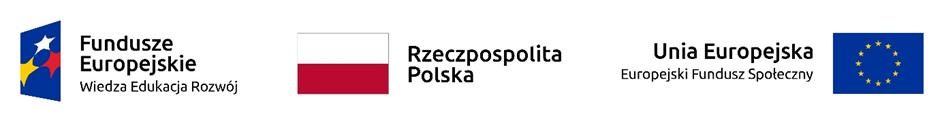 Projektowane postanowienia umowy ZP/3281/D/21zawarta zgodnie z art. 132 – 139 ustawy z dnia 11 września 2019 r. Prawo zamówień publicznych (Dz. U. 2021 poz. 1129 z późn. zm.) Zawarta ........................... 2021r.  pomiędzy:Uniwersytetem im. Adama Mickiewicza w Poznaniu, ul. H. Wieniawskiego 1, 61-712 Poznań, posiadającym NIP: 777-00-06-350, REGON 000001293, reprezentowanym przez: ..............................przy kontrasygnacie Kwestora – …………………………….zwanym dalej „Zamawiającym”,afirmą ....................................................................reprezentowaną  przez:.....................................................zwaną dalej „Wykonawcą”W wyniku postępowania o udzielenie zamówienia publicznego prowadzonego w trybie przetargu nieograniczonego na podstawie ustawy z dnia 11 września 2019 r. Prawo zamówień publicznych (Dz. U. 2021 poz. 1129 z późn. zm. – dalej jako: p.z.p.) została zawarta umowa następującej treści: 1. PRZEDMIOT UMOWYSprzedaż z dostawą i instalacją:Część: ………..Zgodnie z ofertą Wykonawcy z dnia …………...... r., złożoną w przetargu nieograniczonym nr ZP/3281/D/21, stanowiącą załącznik nr 1 do niniejszej umowy oraz wymogami i warunkami określonymi w SWZ nr ZP/3281/D/21.  2. CAŁKOWITA I ŁĄCZNA WARTOŚĆ UMOWYCzęść: ……Całkowita wartość umowy (wynagrodzenia Wykonawcy) brutto  w zakresie Części nr …… -  …………………….. PLNitd. Całkowita wartość umowy w zakresie danej Części obejmuje wszelkie koszty realizacji umowy, w tym w szczególności ubezpieczenie, transport, instalacja, instruktaż z obsługi sprzętu, opakowanie, znakowanie oraz dokumentację użytkownika. Łączną wartością umowy (wynagrodzenia Wykonawcy) jest kwota stanowiąca sumę kwot z wszystkich wymienionych wyżej części tj. kwota brutto ………………………PLN.Umowa zawiera podatek VAT dla Części ……. poz.  …….W przypadku zmiany obowiązujących na terenie Rzeczypospolitej Polskiej przepisów dotyczących wysokości stawek podatku od towarów i usług (VAT) w zakresie obejmującym przedmiot niniejszej umowy, obie strony zobowiązują się do odpowiedniej zmiany umowy w tym zakresie zgodnie z § 9 ust. 2 umowy. Zamawiający zapłaci podatek VAT w wysokości obliczonej na podstawie stawki obowiązującej w dniu wystawienia danej faktury przez Wykonawcę. W Części 1 projekt jest współfinansowany z Unii Europejskiej:Uniwersytet Jutra II – zintegrowany program rozwoju Uniwersytetu im. Adama Mickiewicza w Poznaniu nr POWR.03.05.00-00-Z303/18  3.	TERMIN DOSTAWY.Przedmiot zamówienia będzie dostarczony w stanie fabrycznie nowym do miejsca dostawy (wskazanego w ust. 7) i zainstalowany w terminie nie dłuższym niż:- ………  tygodni od daty zawarcia umowy (zgodnie z ofertą Wykonawcy).Jeżeli  w trakcie odbioru stwierdzone zostaną wady, to Zamawiającemu przysługuje prawo odmowy odbioru do czasu usunięcia wad. W przypadku zgłoszenia przez Zamawiającego zastrzeżeń, w tym wad, co do jakości towaru lub wykonania umowy, braku wymaganych dokumentów lub zamówionej ilości  przedmiotu umowy podczas dokonywania jego odbioru, Zamawiający może odmówić podpisania protokołu odbioru, a Wykonawca zobowiązany jest ponownie wykonać przedmiot umowy w sposób uwzględniający zgłoszone zastrzeżenia w terminie 5 dni roboczych od dnia zgłoszenia zastrzeżeń przez Zamawiającego. Przedmiot umowy uważa się za odebrany w przypadku gdy Zamawiający podpisze protokół odbioru bez zastrzeżeń. Za dni robocze uważa się dni pracy Zamawiającego.Za dni robocze uważa się dni pracy Zamawiającego.Wykonawca dostarczy przedmiot umowy na własny koszt i ryzyko do miejsc dostawy wskazanych w ust. 7.Po dostawie i sprawdzeniu poprawności działania sprzętu danej części przedmiotu umowy w danym miejscu użytkowania obie strony podpiszą  protokół  odbioru w 2 egzemplarzach. Protokół ten będzie opatrzony datą, numerem niniejszej umowy, informacją o otrzymaniu przez użytkownika karty gwarancyjnej i dokumentacji użytkownika, będzie zawierać specyfikację sprzętu, wszystkie warunki gwarancji i serwisu z § 5 umowy oraz numer kontaktowy do Wykonawcy na wypadek awarii i podpis użytkownika. Protokół będzie również zawierał informację o sprawdzeniu poprawności działania urządzenia. Jeden egzemplarz protokołu Wykonawca przekaże użytkownikowi, a drugi zachowuje dla siebie.Wykonawca zobowiązuje się do powiadomienia Zamawiającego o wysyłce przedmiotu umowy nie później niż 3 dni robocze przed planowanym terminem dostawy.Miejsca dostawy i osoby uprawnione do kontaktu z Wykonawcą i odbioru sprzętu (Użytkownicy):           …………………………….. 4. WYMAGANE DOKUMENTY DOSTAWYOryginał faktury VAT, obustronnie podpisany protokół odbioru, dokument gwarancyjny.Faktura zostanie wystawiona na: Uniwersytet im. Adama Mickiewicza w Poznaniu, ul. Wieniawskiego 1, 61-712 Poznań.Faktura musi być opatrzona numerem umowy ZP/3281/D/……/21, oraz nazwą jednostki, dla której dostarczony został przedmiot umowy. 5. GWARANCJA I SERWISGwarancja wynosi …… miesiące (zgodnie z ofertą Wykonawcy) od daty podpisania przez Zamawiającego danego protokołu odbioru bez zastrzeżeń. Gwarancja producenta jest sprawowana za pośrednictwem Wykonawcy.Gwarancja obejmuje w szczególności koszt części i serwisu. Serwis gwarancyjny w miejscu użytkowania urządzeń realizowany za pośrednictwem Wykonawcy. W przypadku konieczności naprawy poza siedzibą Zamawiającego koszty demontażu, ponownej instalacji i transportu urządzeń oraz ryzyko utraty lub uszkodzenia urządzeń ponosi Wykonawca.Czas reakcji serwisu od chwili zgłoszenia awarii – zgodnie z Załącznikiem A do SWZ.Czas naprawy od momentu powiadomienia o awarii – zgodnie z Załącznikiem A do SWZ.Wszelkie informacje dotyczące gwarancji i zgłaszania awarii będą zawarte w karcie  gwarancyjnej dostarczonej użytkownikowi. Postanowienia zawarte w karcie gwarancyjnej niezgodne z niniejszą umową lub ograniczające uprawnienia Zamawiającego wynikające z przepisów Kodeksu cywilnego o gwarancji przy sprzedaży są nieważne. W tym przypadku obowiązują odpowiednie zapisy umowy lub Kodeksu cywilnego (gwarancja udzielana na zasadach gwarancji przy sprzedaży).Zamawiający może wykonywać uprawnienia z tytułu gwarancji niezależnie od uprawnień przysługujących z tytułu rękojmi. 6. WARUNKI PŁATNOŚCIPłatność po prawidłowym zrealizowaniu przedmiotu umowy, na podstawie prawidłowo wystawionej faktury, przelewem na właściwy rachunek Wykonawcy wskazany w treści faktury, w terminie  21 dni od daty dostarczenia danego obustronnie podpisanego bez zastrzeżeń protokołu odbioru i otrzymania przez Zamawiającego oryginału odpowiednio wystawionej danej faktury VAT (jeśli oryginał prawidłowo wystawionej faktury zostanie przekazany później niż prawidłowy protokół odbioru termin płatności biegnie od tej późniejszej daty). Zamawiający może dokonać zapłaty należności wynikającej z faktur z zastosowaniem mechanizmu podzielonej płatności, o którym mowa w art. 108a ust. 1 ustawy z dnia 11 marca 2004 r. o podatku od towarów i usług (dalej jako „ustawa o VAT”), na rachunek zawarty na dzień zlecenia przelewu w wykazie, o którym mowa w art. 96b ust. 1 ustawy o VAT. W przypadku wskazanym w art. 108a ust. 1a ustawy o VAT, Strony są obowiązane zastosować mechanizm podzielonej płatności.Za datę zapłaty strony ustalają dzień, w którym zamawiający wydał swojemu bankowi polecenie przelewu wynagrodzenia na konto Wykonawcy.W przypadku opóźnienia Zamawiającego w zapłacie wynagrodzenia zgodnie z postanowieniami niniejszej umowy, Wykonawcy przysługują odsetki za opóźnienie zgodnie z powszechnie obowiązującymi przepisami prawa.Zgodnie z przepisami ustawy z dnia 09.11.2018 r. o elektronicznym fakturowaniu w zamówieniach publicznych, koncesjach na roboty budowlane lub usługi oraz partnerstwie publiczno-prywatnym (tj. Dz. U. 2020, poz. 1666 z późn. zm.) Wykonawca może złożyć ustrukturyzowaną fakturę elektroniczną za pośrednictwem platformy https://efaktura.gov.pl. Podstawą do wystawienia przez Wykonawcę ustrukturyzowanej faktury elektronicznej będzie protokół odbioru podpisany przez upoważnionego pracownika Zamawiającego, o którym mowa w § 3 ust. 3.W związku z realizacją niniejszej umowy Zamawiający oświadcza, iż posiada status dużego przedsiębiorcy w rozumieniu przepisów ustawy z dnia 8.03.2013 r. o przeciwdziałaniu nadmiernym opóźnieniom w transakcjach handlowych (t.j.: Dz.U. 2021, poz. 424 z późn. zm.). 7. KARY UMOWNEWykonawca zapłaci Zamawiającemu kary umowne:za odstąpienie od umowy lub jej części, przez którąkolwiek ze stron, z przyczyn za które odpowiada Wykonawca – w wysokości odpowiednio 10 % łącznej wartości umowy (wynagrodzenia Wykonawcy) brutto, określonej w § 2 umowy, albo w przypadku odstąpienia od części umowy - 10%  wartości brutto tej części umowy, której dotyczy odstąpienie, wyliczonej zgodnie z cenami brutto zawartymi w formularzu cenowym oferty Wykonawcy,za zwłokę w wykonaniu przedmiotu umowy w zakresie danej Części wskazanej w § 2 umowy- w wysokości 1% całkowitej wartości brutto umowy (wynagrodzenia wykonawcy), określonej w  § 2 za tę Część, której dotyczy zwłoka (niezależnie czy zwłoka dotyczy wszystkich elementów tej Części) za każdy dzień zwłoki w jego realizacji licząc od terminu wskazanego w § 3 ust. 1 umowy; kary odnośnie poszczególnych Części sumują się,za zwłokę w wykonaniu obowiązków gwarancyjnych -  w wysokości 0,2% wartości danej pozycji, której zwłoka dotyczy – wyliczonej zgodnie z cenami brutto zawartymi w formularzu cenowym Wykonawcy,  za każdy dzień zwłoki licząc od terminu wskazanego zgodnie z § 5 ust. 4 lub 5.Jeżeli kara umowna nie pokrywa poniesionej szkody Zamawiający może dochodzić odszkodowania przewyższającego  wysokość zastrzeżonej kary umownej na zasadach ogólnych.Strony ustalają, że w razie naliczenia kar umownych zgodnie z ust. 1, Zamawiający ma prawo potrącić je w pierwszej kolejności z należności Wykonawcy wynikającej z  wystawionej faktury, chyba że obowiązujące przepisy stanowią inaczej.Wysokość kary umownej naliczonej za zwłokę na podstawie ust. 1 pkt b) nie może przekroczyć 50% całkowitej wartości umowy brutto dla tej części określonej w § 2, której dotyczy zwłoka.Wysokość kary umownej naliczonej za zwłokę na podstawie ust. 1 pkt c) nie może przekroczyć 50% całkowitej wartości umowy brutto dla tej części określonej w § 2, której dotyczy zwłoka. Łączna maksymalna suma kar umownych, których może dochodzić Zamawiający od Wykonawcy na podstawie niniejszej umowy nie może przekroczyć 50% łącznej wartości umowy (łącznego wynagrodzenia wykonawcy z tytułu wszystkich Części) brutto, określonej w § 2 niniejszej umowy.  8. SIŁA WYŻSZAStrony umowy nie są odpowiedzialne za skutki wynikające z działania siły wyższej.§ 9. ZMIANY W UMOWIEZmiana umowy może nastąpić wyłącznie po uzgodnieniu z Wykonawcą, na podstawie pisemnego aneksu podpisanego przez obie strony, pod rygorem nieważności, z zastrzeżeniem ust. 2.Postanowienia niniejszej umowy nie mogą być zmienione w stosunku do treści oferty, na podstawie której dokonano wyboru Wykonawcy, z wyjątkiem przypadków określonych poniżej:w sytuacji gdy pojawi się nowy model a produkcja obecnego zostanie zaprzestana istnieje  możliwość zastąpienia przedmiotu umowy w tym zakresie innym modelem o parametrach nie gorszych od wskazanych w ofercie Wykonawcy lub SWZ, przy zachowaniu ceny wskazanej w formularzu cenowym i § 2 niniejszej umowy,w przypadku zmiany obowiązujących na terenie Rzeczypospolitej Polskiej przepisów dotyczących wysokości stawek podatku od towarów i usług (VAT) w zakresie obejmującym przedmiot niniejszej umowy dla którego wskazano wartość brutto, wysokość wynagrodzenia Wykonawcy w tym zakresie zostanie ustalona jako kwota netto powiększona o podatek VAT w wysokości ustalonej zgodnie z nowymi przepisami na dzień wystawienia faktury przez Wykonawcę, stawka podatku VAT zgodna z przepisami obowiązującymi w dniu wystawienia faktury przez Wykonawcę,w przypadku innej zmiany przepisów, gdy nakładają one obowiązek zmiany sposobu realizacji  przedmiotu umowy, umowa może być zmieniona w odpowiednim zakresie, także w zakresie terminu realizacji jeżeli nie ma możliwości realizacji umowy zgodnie ze zmienionymi przepisami  w dotychczasowym terminie,w innych przypadkach wskazanych w art. 455 p.z.p. 10.	ODSTĄPIENIE OD UMOWYW razie zaistnienia istotnej zmiany okoliczności powodującej, że wykonanie umowy nie leży w interesie publicznym, czego nie można było przewidzieć w chwili zawarcia umowy, lub dalsze wykonywanie umowy może zagrozić podstawowemu interesowi bezpieczeństwa państwa lub bezpieczeństwu publicznemu, zamawiający może odstąpić od umowy w terminie 30 dni od powzięcia wiadomości o tych okolicznościach. W takim wypadku Wykonawca może żądać jedynie wynagrodzenia należnego mu z tytułu wykonania części umowy. Zamawiający jest uprawniony do odstąpienia od niniejszej umowy w całości lub w części, w terminie do dnia upływu okresu gwarancji, wskazanego w § 5 ust. 1, chyba że uległ on wydłużeniu to do dnia upływu tego wydłużonego okresu, w przypadku naruszenia któregokolwiek z postanowień umowy lub warunków gwarancyjnych przez Wykonawcę (z wyłączeniem przypadków niezawinionego opóźnienia po stronie Wykonawcy), o ile Wykonawca nie usunie skutku takiego naruszenia w terminie 7 dni od wezwania go przez Zamawiającego do prawidłowego wykonania umowy lub gwarancji. 11.	PRZETWARZANIE DANYCH OSOBOWYCHStrony Umowy zobowiązują się do zapewnienia prawidłowego przetwarzania udostępnionych przez drugą stronę danych osobowych poprzez stosowanie odpowiednich organizacyjnych i technicznych środków ochrony tych danych, gwarantujących ochronę praw osób, których te dane dotyczą, zgodnie z przepisami i wymogami Rozporządzenia Parlamentu Europejskiego i Rady (UE) 2016/679 z dnia 27 kwietnia 2016 r. w sprawie ochrony osób fizycznych w związku z przetwarzaniem danych osobowych i w sprawie swobodnego przepływu takich danych oraz uchylenia dyrektywy 95/46/WE (ogólne rozporządzenie o ochronie danych - RODO), zapisami Ustawy z dnia 10.05.2018 r. o ochronie danych osobowych (Dz. U. z 2019 r. poz.1781) lub innymi przepisami prawa polskiego.Dla celów związanych z wykonywaniem Umowy istnieje konieczność wzajemnego udostępnienia danych osobowych Stron Umowy, a jeżeli ma to zastosowanie, również ich przedstawicieli, osób wskazanych do kontaktu lub osób, których dane będą przetwarzane w związku z realizacją przedmiotu Umowy. Każda Strona oświadcza, że w celu wykonania obowiązków informacyjnych określonych w RODO osobom, których dane będą udostępnione, przedstawiona zostanie (do zapoznania się) treść klauzuli informacyjnej.Każda ze Stron będzie przetwarzała udostępnione jej dane osobowe na własną odpowiedzialność i w zgodzie z przepisami prawa. 12.	POSTANOWIENIA OGÓLNEStrony zgodnie postanawiają, że ogólne warunki umów (OWU) stosowane przez Wykonawcę nie mają zastosowania do niniejszej umowy. W sprawach nie uregulowanych niniejszą umową stosuje się przepisy ustawy z dnia 23 kwietnia 1964 r. - Kodeks Cywilny, jeżeli przepisy p.z.p. nie stanowią inaczej. Wszelkie spory wynikające z umowy lub w związku z nią, a które nie mogą być załatwione w sposób polubowny, będzie rozstrzygał sąd powszechny właściwy rzeczowo i miejscowo dla siedziby Zamawiającego.   Umowę sporządzono w 2 egzemplarzach, po jednym dla każdej ze stron. Wymienione w umowie załączniki stanowią integralną część umowy. Umowa wchodzi w życie z datą jej zawarcia.          WYKONAWCA                                                                 ZAMAWIAJĄCY